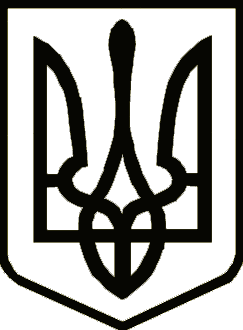 УкраїнаСРІБНЯНСЬКА СЕЛИЩНА РАДАРОЗПОРЯДЖЕННЯПро скликання засідання виконавчого комітету Срібнянської селищної радиВідповідно до статті 53 та пункту 20 частини четвертої статті 42 Закону України «Про місцеве самоврядування в Україні», зобов'язую:Скликати засідання виконавчого комітету Срібнянської селищної ради      14 грудня 2023 року о 11:00 в залі засідань селищної ради.На розгляд засідання виконавчого комітету винести питання:Про схвалення проєкту бюджету Срібнянської селищної територіальної громади на 2024 рік (2553000000).Про затвердження Плану заходів щодо запобігання та виявлення корупції серед працівників Срібнянської селищної ради на 2024 рік.Про затвердження штатного розпису КП «Комунгосп» Срібнянської селищної ради Чернігівської області на 2024 рік.Про затвердження штатного розпису комунальної установи «Трудовий архів» Срібнянської селищної ради на 2024 рік.Про організацію громадських робіт у 2024 році.Про розгляд звернень громадян.Селищний голова	        	                                               	           Олена ПАНЧЕНКО 013 грудня2023 року    смт Срібне			      №169